Ištrauka iš Nekilnojamojo turto registro kadastro žemėlapio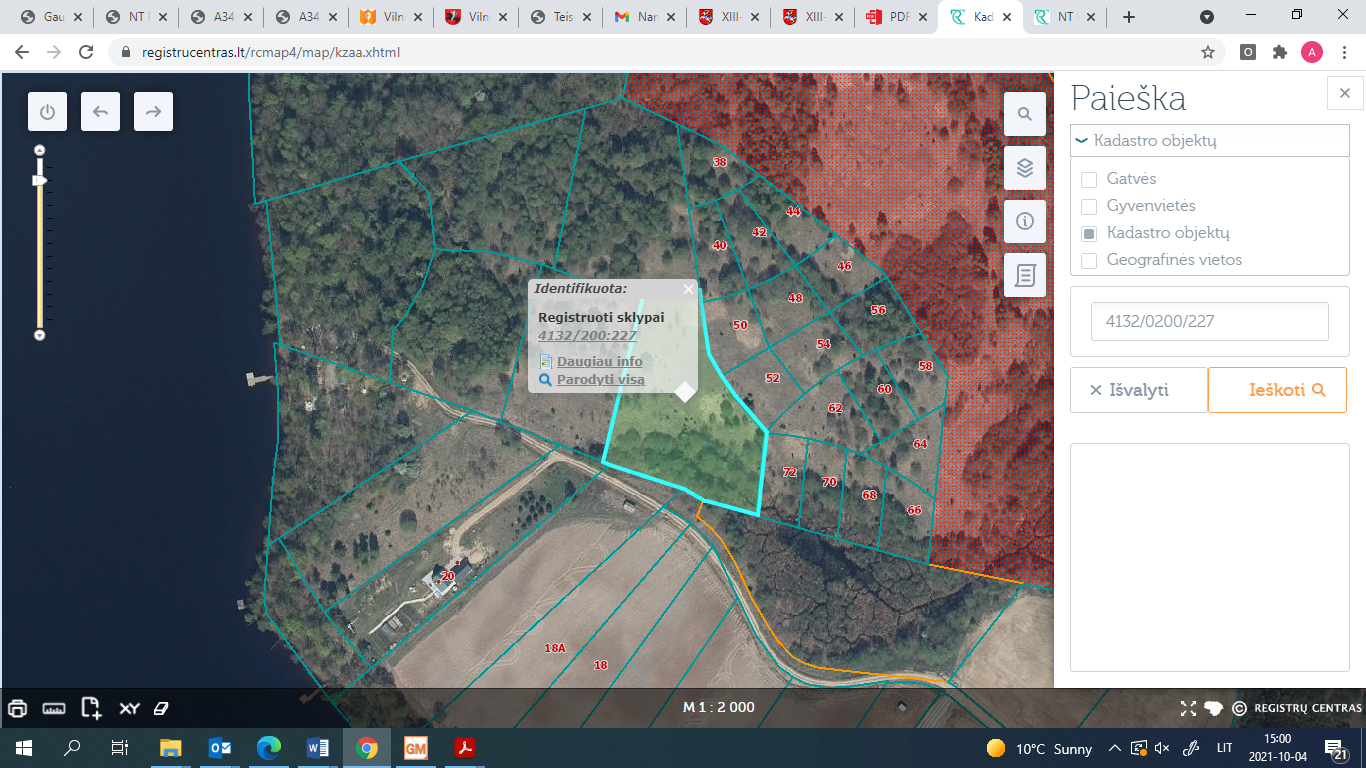 Ištrauka iš Vilniaus rajono savivaldybės teritorijos kraštovaizdžio specialiojo plano                                                                     4132/0200:227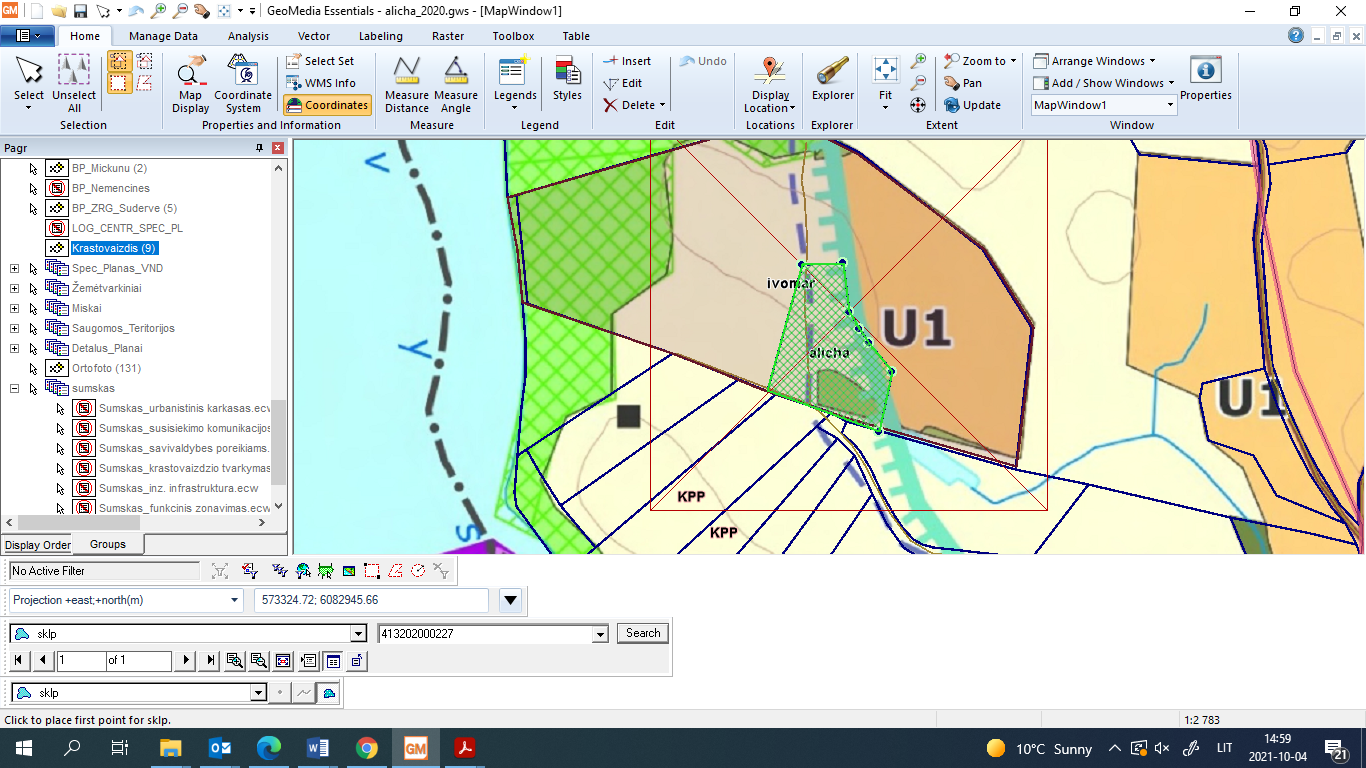 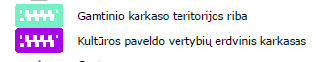 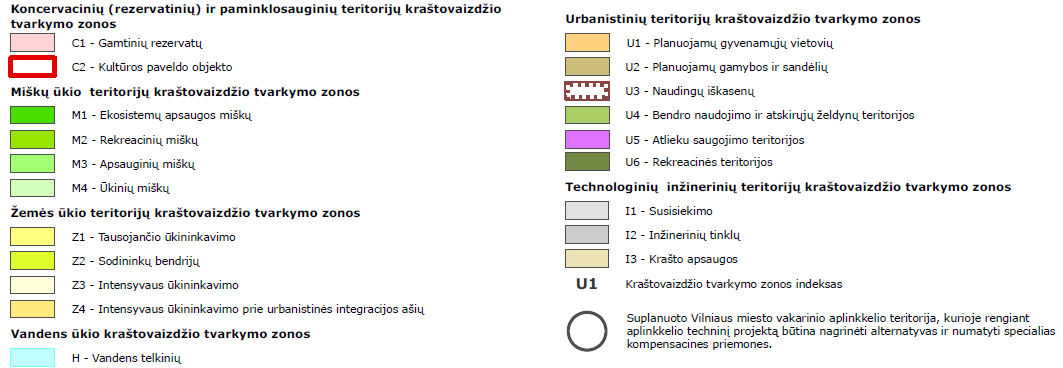 